Objective:To seek challenging position with an opportunity for growth and career advancement that quenches my knowledge thirst and challenges my knowledge and ability.Experience SummaryHave 2years experience in Mass Technology (electrical and networking) , ChennaiWorking as a Site Manager Career SummaryUndergone Training in following: Electrical, Hardware Networking, CCTV Professional – Project ExperiencePersonal Profile: Gender			: MaleDate of Birth		: 19thOct 1995Marital Status		: UnmarriedNationality		: IndianLanguages Known	: Tamil, EnglishDECLARATIONI hereby declare that the above details are true and correct to the best of my knowledge and belief.Place:  Chennai                             			                                            Name: MukeshMukesh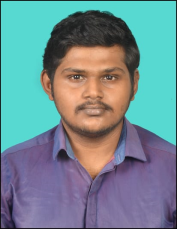  (Site Manager)  (Site Manager) DurationMay 2017 – till date (1 Year 6 months)Work AreaElectrical, CCTVRoleWorked on End to End project including site diagram planning & preparation, work list preparation, material purchase, site work, coordinating with other staffs to complete the work on timeFixed and Installed various Electrical appliances/equipment Worked on main panel connection UPS and RAWwith proper earthingWall mounting/False Ceiling Light FixingCentralized AC power connectionTested all the appliances/equipment in the site using various tools and adjust them accordingly to avoid future defects and hazardsTrained workers to repair and provide electrical fixes FixedMetal boxes for switches/sockets in siteLaid PVC pipe in ceiling, wall partitions and other concealed areas and extract wire through the pipe to connect workstations/EB roomInstalling CCTV cameras with DVRMass Technology (part time) Mass Technology (part time) DurationMay 2014 –May 2017 (3 years)Work AreaElectrical and Networking RoleWire laying for Electrical and CAT6 cable laying for network and voiceTerminating I/O in workstation and Jack panel in server sideTesting and correcting fault for full workstation CCTV installationand fixing camera Fixing and connecting switches, sockets and MCBConnection of armored cablelaying and terminatingWiring for restricted access to the building doors through swiping machinesAcademic Qualification Bachelors of Engineering (ECE) from R.M.D Engineering College, affiliated from Anna University with Second class in 2017Diploma (ECE) from Adhiparasakthi Polytechnic College, Melmaruvathur, with First class in 2014Secondary School Certificate(10thStd) from St. Malathi Matriculation Higher Secondary School, Chennai, with secondclass in 2010